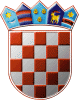                REPUBLIKA  HRVATSKA                 ZADARSKA ŽUPANIJA                                            JEDINSTVENI  REGISTAR                  OPĆINA  KUKLJICA	   		               SKLOPLJENIH UGOVORA O JAVNOJ NABAVI								     I NIHOVOM IZVRŠENJUKukljica, 31. prosinca 2015. godineI ). Ugovori sklopljeni temeljem provedenog postupka JAVNE NABAVERedni broj1.Predmetugovora2.Evidencijski broj nabave i br. objave3.Vrsta provedenog postupka4.Iznos sklopljenog ugovora o JN5.Datum sklapanja ugovora i rok ili razdoblje na koje je sklopljen ugovor6.Naziv ponuditelja s kojima je sklopljen ugovor o JN7.Datum konačnog izvršenja ugovora8.Konačni ukupni iznos plaćen temeljem ugovora (s PDV-om)GODINA 2015.GODINA 2015.GODINA 2015.GODINA 2015.GODINA 2015.GODINA 2015.GODINA 2015.GODINA 2015.GODINA 2015.2015.U 2015. godini nije proveden niti jedan postupak „Javne nabave“ -------